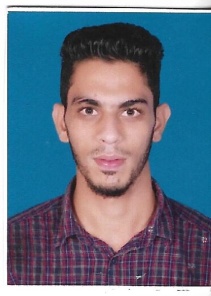 Career Objective				To Achieve Success in Travel Industry. Utilize my skills and knowledge to best of my potential to achieve Self and Organizational Goals.Be efficient and Disciplined and help the Organization to grow further.Willingness to continue my training and development.To learn and grow as a Person and as aProfessional.Summary Of SkillsI respect every one either boy or girl I believe respect is very important in every thing.Sound practical knowledge of basic computer application like Ms Word,Ms Excel and Ms Powerpoint.When I get some work to do. So first I plan to execute that and work nicely then I try to do that work. Proud ability to go by the organizational strategies and rules.Whenever any customer comes I will welcome him/her with smile and send answers his/her question.Professional QualificationAcademic QualificationsAmadeus CRS.Operating Systems Windows 7.Basic knowledge of MS- Office,Excel,Power Point. G-Mail,Yahoo.Job Profile-1.As a trainee 3month experienced from IITC institute and 6month experienced from 4season travel agency to RIYA portal.2.I have 2 year experienced from TITAN PVT LTD. As a CRO (Customer Relationship Officer).Date of Birth			: 05th Dec-1995.Gender			:Male.Marital Status			: Single.Nationality			: Indian.Religion			: Islam.	Languages Known		: Urdu,Hindi,English,Marathi.Hobbies			: Kabaddi, Cricket, Workout.Date Of Issue			: 21/04/2014Date Of Expiry		: 20/04/2024Place Of Issue			: Thane.I Hereby Certify That All the Above Details are True to The Best of My Knowledge. I am seeking a new and challenging role within an ambitious and vibrant team that will enable me to make an effective contribution to the business while continuing my own career development.YearName Of CourseInstituteJune2017Diploma In International Airlines And Travel ManagementIITCYearDegree/ExaminationInstitute/UniversityMarch 2017B.ComMumbai UniversityFeb2013(HSC) Higher SecondaryCertificate ExaminationMaharashtra BoardMarch2011(SSC) Secondary School Certificate ExaminationMaharashtra BoardComputer ProficiencyExperiencePersonal ProfilePassport DetailsDeclaration